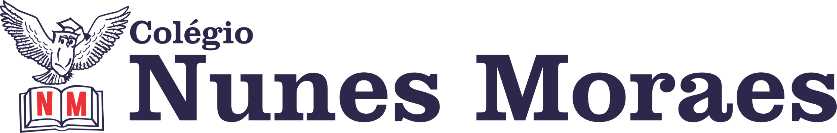  “Ingredientes de uma ótima segunda-feira:2 xícaras de Metas;3 colheres de MotivaçãoPode exagerar na ANIMAÇÃO!!!”1ª aula: 7:20h às 8:15h – INGLÊS – PROFESSOR: CARLOS ANJO 1º passo: Audio files do capítulo 9, games;Áudios: Serão disponibilizados no WhatsApp.2º passo: Resolver as questões das páginas 80 (1 a 3);3º passo: Acompanhar correção e tirar dúvidas;4º passo: Enviar a foto da atividade de classe corrigida para a coordenação: Páginas 80 (1 a 3).Durante a resolução dessas questões o professor Carlos vai tirar dúvidas no WhatsApp (9.9274-5798)Faça foto das atividades que você realizou e envie para coordenação Islene (9.9150-3684)Essa atividade será pontuada para nota.2ª aula: 8:15h às 9:10h – PORTUGUÊS – PROFESSORA: JANIELLY RAMOS 1º passo: Envie para a professora a atividade de casa - SAS, P. 90; q. 08/09 e em “Descobrindo a Gramática”, p. 50-51, q. 01-03.2º passo: Assista ao vídeo sobre o capítulo 10 no link: <https://www.youtube.com/watch?v=9zsHDUvhw7I>.3º passo: Faça a leitura do texto “O passado e o futuro”, p. 92, e em seguida responda, p. 83; q. 01-03. (Envie para a coordenação assim que concluir.)4º passo: Faça a correção das questões no grupo do WhatsApp. 5º passo: Faça a leitura do texto “Contos populares”, p. 94-95, e em seguida responda, p. 96; q. 04-07. (Envie para a coordenação assim que concluir.)6º passo: Faça a correção das questões no grupo do WhatsApp.Durante a resolução dessas questões a professora Janielly vai tirar dúvidas no WhatsApp (9.9425-8076)Faça foto das atividades que você realizou e envie para coordenação Islene (9.9150-3684)Essa atividade será pontuada para nota.Intervalo: 9:10h às 9:45h3ª aula: 9:45h às 10:40h - PORTUGUÊS – PROFESSORA: JANIELLY RAMOS  1º passo: Acesse o link que ficará disponível no whatsApp para participar da videoconferência no google meet.2º passo: Faça Correção das atividades de casa junto com a professora. (Envie para a coordenação assim que concluir.)3º passo: Responda, p. 56-59; q. 01-06, (Descobrindo a Gramática), Junto com a professora4º passo (atividade pós-aula): Faça a leitura do texto “ Galo e a raposa”, p. 97, e responda em seu material SAS, P. 98; q. 08-11.Durante a resolução dessas questões a professora Janielly vai tirar dúvidas no WhatsApp (9.9425-8076)Faça foto das atividades que você realizou e envie para coordenação Islene (9.9150-3684)Essa atividade será pontuada para nota.4ª aula: 10:40h às 11:35h – MATEMÁTICA – PROFESSOR: DENILSON SOUSA 1° passo: Organize-se com seu material, livro de matemática, caderno, caneta, lápis e borracha.  2° passo: Acompanhe a vídeo-aula com o professor Denilson Sousa.  Assista a aula no seguinte link:https://youtu.be/HfW76cNkR2o (29 min.)3° passo: Copie as questões feitas na vídeo aula.Durante a resolução dessas questões o professor Denilson vai tirar dúvidas no WhatsApp (9.9165-2921)Faça foto das atividades que você realizou e envie para coordenação Islene (9.9150-3684)Essa atividade será pontuada para nota.PARABÉNS POR SUA DEDICAÇÃO!